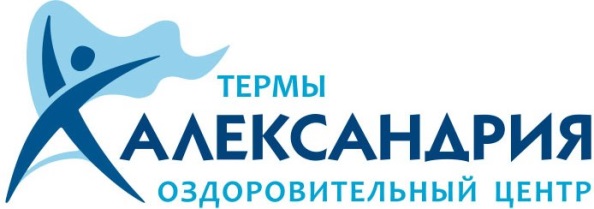 «Новогодний пакет услуг на проживание с шоу программой и банкетом 31 декабря 2018 года,  увеселительной программой и праздничным завтраком 01 января 2019 года»В стоимость новогоднего пакета включено:- новогодний банкет с шоу программой 31.12.2018 с 22:00 до 05:00 01.01.2019 г.;- увеселительная программа с 12:00до 18:00 на улице  01.01.2019 г.;- праздничный ужин с музыкальной программой с 20:00 до 24:00 01.01.2019г.;- праздничный обед с праздничными гуляниями нам улице 01.01.2019 г. с 14:00 до 16:00; - проживание в номере выбранной категории ;- встречный фуршет 31.12.2018 с 16:00 до 19:00;- праздничный фейерверк- безлимитное купание в бассейне;- безлимитное посещение банного комплекса;- посещение тренажерного зала;- посещение соляной галокамеры;- охраняемая автопарковка;- Wi-Fi- детям до 12 лет новогодний сладкий подарок. - множество ценных призов и новогодних сюрпризовДополнительные платные услуги:- массажные кресла;- кислородотерапия;- экскурсия на центральную елку города;- профессиональный фотограф;- трансфер туда/обратно;- бильярд- поздний выезд (при наличии свободного номера) — 500 руб/час;- аренда  малой мангальной зоны — 500 руб/час;- аренда большой мангальной зоны – 1100 руб/час;Подробности программы и меню на сайте горячийисточник74.рф и по телефону 217-99-90; 220-77-20  «Праздничный  пакет услуг на проживание с 02 января 2019 г.  по 13 января 2019 г.» ** 7 января 2019 года празднуем Рождество Христово в лучших русских традициях ресторане комплекса. Можно забронировать столик в ресторане: заказ блюд как по основному меню, так и по банкетному (заранее).В стоимость  пакета включено:- проживание в номере выбранной категории ;- безлимитное купание в бассейне;- безлимитное посещение банного комплекса;- посещение тренажерного зала;- посещение соляной галокамеры;- охраняемая автопарковка;- Wi-Fi- детский настольный хоккей- настольный теннис- живая музыка в ресторане с 19 до 22 часовПри оплате полупансиона дополнительно предоставляется ужин с 18:00-19:00 на количество человек номера выбранной категорииПри оплате пансиона дополнительно предоставляется обед с 13:00-14:00, ужин с 18:00-19:00 на количество человек номера выбранной категорииДополнительные платные услуги:- массажные кресла;- кислородотерапия;- экскурсия на центральную елку города;- профессиональный фотограф;- трансфер туда/обратно;- бильярд- поздний выезд (при наличии свободного номера) — 500 руб/час;- аренда  малой мангальной зоны — 500 руб/час;- аренда большой мангальной зоны – 1100 руб/час;Подробности программы и меню на сайте горячийисточник74.рф и по телефону 217-99-90; 220-77-20  Прайс – лист на услуги банного комплекса с термальным бассейномс 31 декабря 2018г  по 13 января 2019 г.Доплата за каждую минуту дополнительного пребывания  10 рублей:В стоимость  пакета включено:- купание в бассейне;- посещение банного комплекса;- охраняемая автопарковка;- Wi-Fi- детский настольный хоккей- настольный теннисДополнительные платные услуги:- массажные кресла;- кислородотерапия;- бильярд- посещение тренажерного зала;- посещение соляной галокамеры;- аренда  малой мангальной зоны — 500 руб/час;- аренда большой мангальной зоны – 1100 руб/час;Подробности программы и меню на сайте горячийисточник74.рф и по телефону 217-99-90; 220-77-20  Прайс – лист на автобусные турыс 31 декабря 2018г.  по 13 января 2019 г.В стоимость  пакета включено:- купание в бассейне;- посещение банного комплекса;- охраняемая автопарковка;- Wi-Fi- детский настольный хоккей- настольный теннисДополнительные платные услуги:- массажные кресла;- кислородотерапия;- бильярд- посещение тренажерного зала;- посещение соляной галокамеры;- аренда  малой мангальной зоны — 500 руб/час;- аренда большой мангальной зоны – 1100 руб/час;Подробности программы и меню на сайте горячийисточник74.рф  и по телефону 217-99-90; 220-77-20  ТИП НОМЕРАЦена  за номер с31.12.18 по 01.01.19 (заезд 31.12. в 14-00 выезд 01.01 в 14- 00)Цена  за номер с01.01.19 по 02.01.19 (заезд 01.01 в 16-00 выезд 02.01 в 14-00).Цена  за номер с31.12.18 по 02.01.19 (заезд 31.12 в 14-00 выезд 02.01 в 14-00).Стандарт двухместный (из расчета 2 чел.)     26 500    17 500    40 000Стандарт 5 категории (из расчета 4 чел.) 31 00018 00046 000Люкс  ( из расчета 2 чел.)31 50022 50046 000Апартаменты (из расчета 2 чел.)36 50027 50050 000Хостел (из расчета 10 чел.) 62 00037 00099 000Стоимость дополнительного места для взрослого8 0006 50010 000Стоимость дополнительного места для ребенка с 5 до 12 лет3 5002 0005 000Стоимость дополнительного места для ребенка до 5 летбесплатнобесплатнобесплатноновогодний банкет 31.12.18 с 22:00 до 05:00 01.01.19 г. можно забронировать столик в ресторане стоимость одного посадочного места 8000  рублей.новогодний банкет 31.12.18 с 22:00 до 05:00 01.01.19 г. можно забронировать столик в ресторане стоимость одного посадочного места 8000  рублей.новогодний банкет 31.12.18 с 22:00 до 05:00 01.01.19 г. можно забронировать столик в ресторане стоимость одного посадочного места 8000  рублей.новогодний банкет 31.12.18 с 22:00 до 05:00 01.01.19 г. можно забронировать столик в ресторане стоимость одного посадочного места 8000  рублей.На Внимание количество мест ОГРАНИЧЕНО!!!На Внимание количество мест ОГРАНИЧЕНО!!!На Внимание количество мест ОГРАНИЧЕНО!!!На Внимание количество мест ОГРАНИЧЕНО!!!ТИП НОМЕРАЦена  за номер(завтрак) Полупансион(завтрак, ужин)Пансион(завтрак, обед, ужин)Стандарт двухместный (из расчета 2 чел.)     8 0008 7009 600Стандарт 5 категории (из расчета 4 чел.) 8 000--Люкс  ( из расчета 2 чел.)15 00015 70016 600Апартаменты (из расчета 2 чел.)20 00020 70021 600Хостел (из расчета 10 чел.) 20 000--Стоимость дополнительного места для взрослого2 0002 3502 800Стоимость дополнительного места для ребенка с 5 до 12 лет1 5001 8502 300Стоимость дополнительного места для ребенка до 5 лет (без предоставления дополнительного места и завтрака)бесплатноВзрослые 1 час500Взрослые 2 часа950Взрослые 3 часа1 300Взрослые 4 часа1 550Взрослые безлимитное посещение2000Пенсионеры по возрастуИнвалидыДети от 5 до 14 лет1 час300Пенсионеры по возрастуИнвалидыДети от 5 до 14 лет2 часа580Пенсионеры по возрастуИнвалидыДети от 5 до 14 лет3 часа900Пенсионеры по возрастуИнвалидыДети от 5 до 14 лет4 часа1100Пенсионеры по возрастуИнвалидыДети от 5 до 14 летбезлимитное посещение1500Дети до 5 летБесплатно (1 ребенок в сопровождении 1 взрослого)Бесплатно (1 ребенок в сопровождении 1 взрослого)УслугиСтоимость в руб.ВзрослыеВ стоимость билета включен трансфер в обе стороны, три часа купания в открытом термальном бассейне с минеральной водой, посещение Турецкого хамама и кедровой сауны1 600Дети до 5 летБесплатно три часа купания в открытом термальном бассейне с минеральной водой, посещение Турецкого хамама и кедровой сауныТрансфер 400Пенсионеры по возрастуДети от 5 до 14 летИнвалидыВ стоимость билета включен трансфер в обе стороны, три часа купания в открытом термальном бассейне с минеральной водой, посещение Турецкого хамама и кедровой сауны1 200